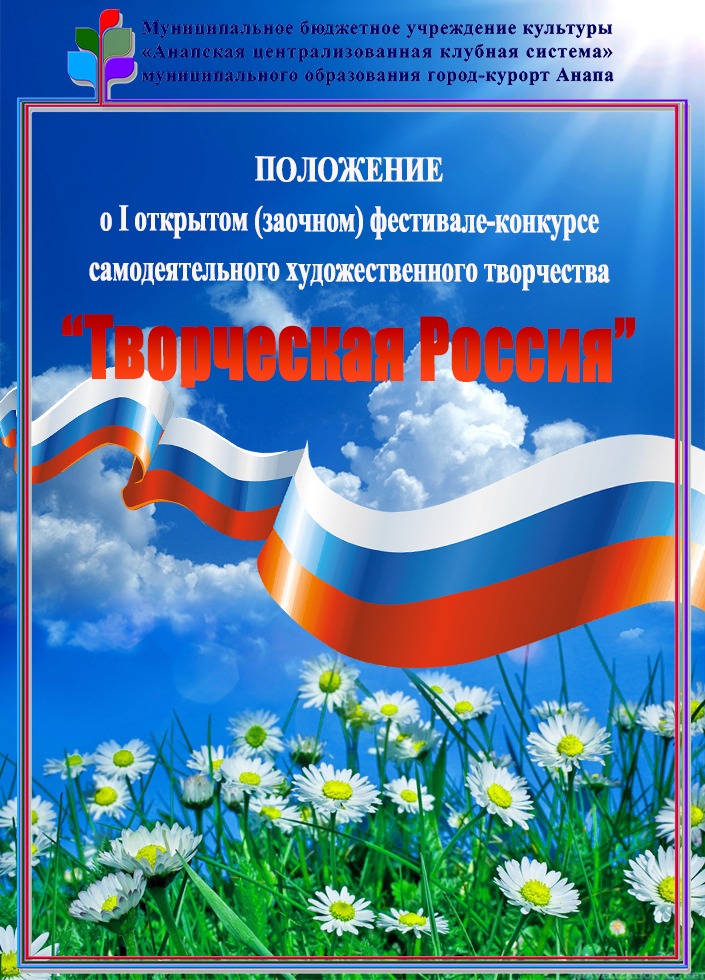 ПОЛОЖЕНИЕо проведении I открытого (заочного) фестиваля - конкурсасамодеятельного художественного творчества«Творческая Россия!»ОСНОВНЫЕ ПОЛОЖЕНИЯI Открытый фестиваль – конкурс художественного творчества «Творческая Россия!» (далее - Конкурс) посвящен Дню России.Конкурс проводится в дистанционном (заочном) формате. 
     В Конкурсе принимают участие творческие коллективы и отдельные исполнители. ЦЕЛИ И ЗАДАЧИ2.1. Цели Конкурса:-   популяризация самодеятельного творчества;- выявление и поддержка талантов, содействие в реализации творческих способностей;- эстетическое, нравственное и патриотическое воспитание.2.2. Задачи Конкурса:- развитие творческого потенциала среди всех возрастных категорий участников;-  сохранение и преумножение культурного наследия;-  содействие росту исполнительской культуры и мастерства;- привлечение внимания общественности и представителей СМИ к достижениям коллективов народного творчества и отдельных исполнителей.УЧРЕДИТЕЛИ И ОРГАНИЗАТОРЫ КОНКУРСА3.1. Учредителем и организатором Конкурса является: муниципальное бюджетное учреждение культуры «Анапская централизованная клубная система» муниципального образования город-курорт Анапа.3.2. Соучредителем Конкурса является: - администрация Анапского сельского округа;3.3. Конкурс проводится при поддержке управления культуры администрации муниципального образования город – курорт Анапа.УЧАСТНИКИ КОНКУРСА4.1. Участниками Конкурса могут быть как творческие коллективы, так и отдельные исполнители без ограничения возраста и ведомственной принадлежности коллектива.4.2. В Конкурсе принимают участие исполнители, своевременно подавшие заявку на участие на e-mail: muk_anapskaja_ks@mail.ru (Приложение 1) и оплатившие организационный взнос.4.3. Участники Конкурса имеют право участвовать в нескольких номинациях с условием предоставления отдельной Заявки и оплаты на каждую номинацию. Каждая дополнительная номинация оплачивается 100% от основного организационного взноса.4.4. Возрастные категории Участников Конкурса (для всех номинаций): 4-6лет, 7-9 лет; 10-12 лет; 13-15 лет; 16-18 лет; 19-25 лет и 26 лет и старше (возраст не ограничен); смешанная возрастная категория.4.5. Формы: Солист, дуэт, малая форма (3-5 человека), ансамбль.V. КОНКУРСНЫЕ НОМИНАЦИИВокал: Соло, дуэты, малые формы и вокальные ансамбли представляют одно произведение до 5 минут.    Направления:- Эстрадный вокал; - Народный вокал; - Джазовый вокал.Критерии оценки: исполнительское мастерство, артистизм и сценическая культура, соответствие репертуара возрастному цензу. Запрещается выступление вокалистов под фонограмму «плюс».    Хореография: Соло, дуэты, малые формы и ансамбли представляют одну танцевальную композицию (танец) до 5 минут.     Направления: - Современный танец (джаз, модерн, contemporary); 
- Классический танец; 
- Народный танец; 
- Народный стилизованный танец; 
- Эстрадный танец;
- Спортивно-бальный танец; 
- Уличный танец.Критерии оценки: исполнительское мастерство, сценический костюм, оригинальность постановки и оформление номера.Видео-творчество: От одного автора 1 работа, соответствующая одной из предложенных тем видео работ. Хронометраж до 20 минут. 
Темы видео работ: «Память в сердце» (в рамках Года Памяти и славы в России), «Анапа – жемчужина России», «В единстве наша сила», «Яркий флешмоб».   Видеофильмы должны быть хорошего качества изображение и звук, выполнены в любом жанре. Не допускаются к участию фильмы, содержащие призывы к насилию, разжиганию религиозной или национальной розни, ненормативную лексику, рекламный характер.Фотоработы: Работы должны быть выполнены в любом жанре, от одного автора 1 фотография, соответствующая одной из предложенных тем фоторабот.Темы фоторабот: «Память в сердце» (в рамках Года Памяти и славы в России), «Анапа – жемчужина России», «В единстве наша сила», «Яркий флешмоб».   Критерии оценки: яркость, оригинальность, творческий подход к воплощению идеи, соответствие сюжета заданной теме конкурса, профессиональные характеристики (операторская журналистская работа, видеомонтаж и музыкальное сопровождение).Театральное искусство:театральная постановка;художественное слово (поэзия, проза);куклы–шоу;маски–шоу;театр мод (прет-а-порте, вечерняя одежда, детская одежда, сценический костюм, исторический костюм, современная молодежная одежда).Участники представляют один показ до 10 минут общего времени (допускается показ эпизодов из полных постановок).Критерии оценки: оригинальность постановки, музыкально - художественноеоформление и сценический костюм, уровень исполнительского мастерства,полнота и выразительность раскрытия темы, оригинальность и сложность костюма, уровень исполнительского мастерства, сценическая культура, раскрытие образа.Декоративно-прикладное творчество: Работы могут быть выполнены в любойтехнике, должны быть подписаны и сфотографированы. Фотография работы должна содержать информативную вставку (фамилия, имя и возраст участника, название творческого коллектива, муниципальное образование, название работы, техника исполнения, размер).         Фотографии принимаются в форматах JPEG. Объем файла с работой не должен превышать 10 Мб.Критерии оценки: художественный уровень исполнения и оформления работ, оригинальность работ, разнообразие жанров и техники исполнения работ.  	Историческая работа: «России верные сыны». Предлагается написать очерк, рассказ, эссе, статью, сочинение, стих о выдающихся людях России, заслугах своих родных в труде на благо Родины и защите ее рубежей, в рамках Года Памяти и славы в России. Работа должна быть исполнена в печатном виде в программе Microsoft Word, шрифт Times New Roman, размер шрифта 14, объем работы не должен превышать 2 печатные страницы.Критерии оценки: достоверность, искренность.Данные условия являются ОБЯЗАТЕЛЬНЫМИ для всех участников Конкурса. VI. ПОРЯДОК ПРОВЕДЕНИЯ И УСЛОВИЯ УЧАСТИЯ В КОНКУРСЕ6.1. Конкурс проводится в дистанционном (заочном) формате. 
Приём заявок с 26 мая 2020 до 8 июня 2020 года.Оценивание работ членами жюри – с 9 июня 2020 до 11 июня 2020 года Результаты публикуются на сайте МБУК «Анапская ЦКС» – 12 июня 2020 года.Рассылка дипломов участникам - с 13 июня 2020 до 20 июня 2020 года.6.2. Для участия в Конкурсе необходимо подать электронные заявки согласно приложению №1 в оргкомитет Конкурса на электронную почту muk_anapskaja_ks@mail.ru. Одновременно с заявкой на  электронную почту muk_anapskaja_ks@mail.ru прикрепляется ссылка на интернет ресурс, где размещены конкурсные работы (выступления).Фото и видеофайлы с конкурсными работами необходимо разместить на одном из интернет ресурсов по выбору: youtube.com, Яндекс. Диск, Облако Mail.ru, Диск Google, www.vk.com (учетная запись должна быть открыта).6.3. Видео не должно содержать элементы монтажа. Видео низкого качества, «дрожащее изображение» просматриваться не будут.ВНИМАНИЕ! Заявки, поданные позже указанного срока к рассмотрению не принимаются!VII. СОСТАВ ЖЮРИ7.1 Состав жюри, во главе с председателем, формируется и утверждается оргкомитетом Конкурса из представителей творческой интеллигенции, деятелей культуры и искусства, организаторов конкурса.7.2 Члены жюри оценивают выступления участников по 5-балльной системе. Лучшие конкурсные работы определяются по общей сумме баллов. 7.3 Решение жюри не обсуждается, обжалованию и пересмотру не подлежит. Оценочные листы членов жюри конфиденциальны, демонстрации или выдаче не подлежат.VIII. НАГРАЖДЕНИЕ ПОБЕДИТЕЛЕЙ8.1. Результаты конкурса будут опубликованы 12 июня 2020 года на сайте https://anacks.anapa-kult.ru/Оргкомитетом конкурса учреждены следующие награды: ГРАН ПРИ (один участник Конкурса независимо от номинации);В каждой номинации и возрастной группе звание Лауреата I, II, III степени и Дипломанта I, II, III степени. Диплом участника.8.2. Допускается дублирование призовых мест в номинациях по результатам Конкурса.8.3.  Жюри имеет право не присуждать призовые места в номинациях, если таковые не будут выявлены.8.4. Всем участникам Конкурса дипломы высылаются в электронном виде.IX. ФИНАНСОВЫЕ УСЛОВИЯ9.1 Участие в Конкурсе является платным. 9.2  Для участия в Конкурсе установлен организационный (целевой) взнос в размере:- Стоимость участия при получении диплома в электронном виде – 100 рублей;- Стоимость участия при получении диплома в бумажном виде – 200 рублей.	Рассылка электронных дипломов участникам будет осуществляться с 13 июня 2020 года по 20 июня 2020 года.          Дипломы в бумажном виде можно забрать с 20 июня 2020 г. по адресу (необходимо указать в заявке): ст-ца Анапская, ул. Школьная, д.62, ДК                                ст-цы Анапской или г-к. Анапа, ул. Астраханская, д. 2, МБУК «Творческо-методический центр».9.3. От уплаты организационного взноса освобождаются участники в номинации «Историческая работа» и участники с ОВЗ при предоставлении одновременно с заявкой копии подтверждающего документа.ВНИМАНИЕ! Количество заявок от одного участника (коллектива) не ограничено! Оплата второй и последующих заявок, производится согласно финансовых условий участия.9.3.  Порядок оплаты: безналичный расчет.Реквизиты: Муниципальное бюджетное учреждение культуры «Анапская централизованная клубная система» муниципального образования, город-курорт Анапа Адрес: Краснодарский край, Анапский район, ст-ца Анапская, ул. Школьная д. 62ИНН  2301048930/КПП 230101001   л/с 926511070Р/с   40701810403493000283 в Южном ГУ Банка РоссииБИК 040349001ОГРН 1032300011864Назначение: за участие в заочном фестивале-конкурсе «Творческая Россия», указать номинацию, ФИО участника или название коллектива.X. КОНТАКТЫПочтовый адрес оргкомитета Конкурса:353430 Краснодарский край, Анапский район, ст-ца Анапская, ул. Школьная, д. 62 МБУК «Анапская ЦКС» МО город-курорт АнапаТелефон/факс: 8(86133) 7-17-74e-mail: muk_anapskaja_ks@mail.ruКАК ПРИНЯТЬ УЧАСТИЕ:
1. Выберите номинацию из списка выше. 
2. Заполните заявку на участие (на каждого участника должна быть одна отдельная заявка). Загрузите конкурсную работу на один из интернет ресурс по выбору: youtube.com, Яндекс. Диск, Облако Mail.ru, Диск Google, www.vk.com. Учетная запись должна быть открыта.3.Отправьте в Оргкомитет конкурса по электронной почте muk_anapskaja_ks@mail.ru: заполненную заявку на участие, ссылку на интернет ресурс с видео или фото, данные об оплате оргвзноса (фото).В теме письма укажите:  конкурс «Творческая Россия», учреждение культуры, название творческого коллектива или Фамилию участника, номинацию.
При отправке работ участники получают уведомление о получении материалов. Справки по тел. 8(86133) 7-17-74.
ДОПОЛНЕНИЯ: -Оргкомитет конкурса имеет право внести изменения в положение и программу конкурса в любой момент, а также в количественный и качественный состав Жюри, не уведомляя об этом конкурсантов. -Участие в конкурсе означает полное и безусловное принятие всех правил данного положения. -Оргкомитет имеет право использовать и распространять в своих целях (без дополнительного согласия, выплат гонорара участникам конкурса) аудио и видеоматериалы, печатную и иного рода продукцию, произведенные с использованием фестивальных материалов участника во время проведения мероприятий и по его итогам. -Наградные документы, высланные участникам с ошибками, допущенными по вине Оргкомитета, высылаются без дополнительной оплаты. -Наградные документы, высланные участникам с ошибками, допущенными по вине участника, высылаются с исправлениями после оплаты стоимости бланка в двукратном размере. Приложение №1ЗАЯВКАдля участия в I Открытом фестивале-конкурсе художественного самодеятельного творчества«Творческая Россия!»Полное название творческого коллектива/Ф.И.О. участника: Учреждение культуры, адрес, контактный телефон, e-mail, директор:Ф.И.О. руководителя, контактный телефон, e-mail:Номинация:____________________________________________________Направление: ____________________________________________________Возрастная категория: _________________________________________Количество участников:________________________________________Репертуар:Ссылка на электронный носитель: __________________________________Диплом выслать:В электронном виде на электронный адрес: ______________________________________В бумажном виде диплом будет получен (выбрать и вписать) ___________________________________________________________________________(ДК ст-цы Анапской или МБУК «Творческо-методический центр»)ОргкомитетI Открытого фестиваля-конкурсахудожественного самодеятельного творчества«Творческая Россия!»Смирнова Оксана Владимировна - председатель оргкомитета, режиссер НТОСКР «Открытые сердца» МБУК «Анапская ЦКС» МО г-к. АнапаКовалева Галина Геннадьевна – режиссер образцовой детской телевизионной студии «Колибри» МБУК «Анапская ЦКС» МО г-к. АнапаКорченко Анна Сергеевна - методист МБУК «Анапская ЦКС» МО г-к. АнапаХайдарова Ольга Александровна - аккомпаниатор народного хорового коллектива «Русские узоры» МБУК «Анапская ЦКС» МО г-к. АнапаЖюриI Открытого фестиваля-конкурсахудожественного самодеятельного творчества«Творческая Россия!»Грязнов Владимир Павлович – Глава администрации Анапского сельского округа администрации муниципального образования город-курорт Анапа.Карташев Александр Алексеевич – заместитель главы администрации Анапского сельского округа администрации муниципального образования город-курорт Анапа.Хижняк Светлана Ивановна – директор МБУК «Анапская ЦКС», депутат Совета муниципального образования город-курорт Анапа.Лунева Елена Александровна - победитель фотоконкурса «Красота спасет мир».
Оспищева Ирина Николаевна – судья ФТСАР 2 категории, балетмейстер образцового художественного ансамбля спортивного бального танца «Эврика».Кукко Татьяна Геннадьевна – балетмейстер народного танцевальный коллектив «Антарес» МБУК «Анапская ЦКС» МО г-к. Анапа.
Григорьева Ольга Григорьевна – художник-модельер народной декоративно-прикладной студии «Славянский стиль»Толкунова Оксана Сергеевна – режиссер ДК ст-цы 755Анапской МБУК «Анапская ЦКС» МО г-к. Анапа.Трущенко Александр Иванович – заведующий отделом краеведения МБУК «Анапская ЦКС» МО г-к. Анапа, исполнительный директор Анапского городского отделения РВИО.Чикунова Юлия Анатольевна – ведущий методист отдела фестивалей и праздников МБУК «Творческо-методический центр».№ п/пНазвание произведения (работы)Авторы              Хронометраж(ДПИ: техника исполнения)